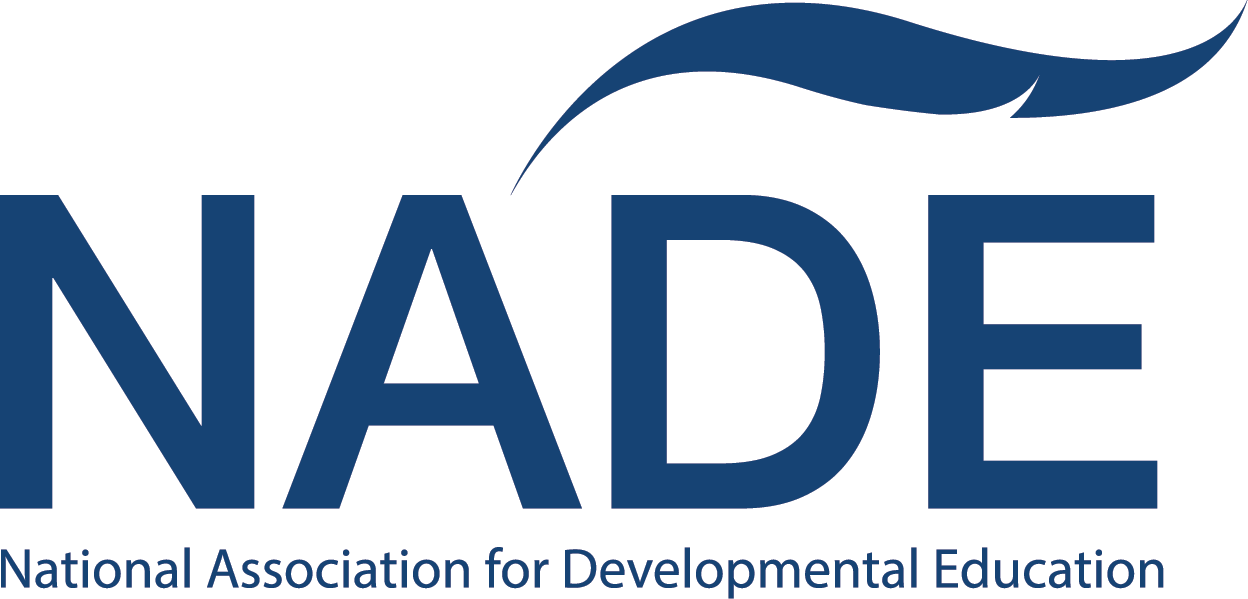 John Champaign Memorial Award for an 
Outstanding Developmental Education ProgramPurpose of awardThis award recognizes excellence in a Developmental Education program or one of its components.Criteria for evaluationrecognized program quality by peers and campus administratorsquality service to studentsdemonstrated effectiveness through achievement of objective criteriaSpecial featuresInvitation to present a session at the following year’s NADE conference to highlight the strategies it has used to promote excellence$500 stipendDirections for applicationletter of nomination (1–2 pages), which summarizes strengths and achievements of the developmental education programdescription of the Developmental Education program (1–7 pages)mission statementprogram componentsunique program featuresinstructional delivery systemsstaffingprogram evaluation criteria percent of student body servednumber of students served qualitative and/or quantitative research of program effectiveness regarding student outcomespartnerships with other campus or off-campus departments and agencies letter of endorsement by state or regional NADE chapter (1 page); chapters may endorse more than one nominee from their service arealetter of support from nominee’s campus administrator (1 page)supporting materials of the program (1–5 pages)campus promotional materialsnewspaper/magazine articles describing the programawards received by the programSee the Awards page on the NADE website for specific requirements for submission of application packet to the Awards Committee chair.Award honoreeJohn Champaign directed the Developmental Education Department at Finger Lakes Community College in Canandaigua, NY. He demonstrated how effective developmental education could be with limited resources.  His program was recognized as exemplary. Champaign chaired several NADE committees and was chairperson of NADE’s Future Directions Task Force.